ХАНТЫ-МАНСИЙСКИЙ АВТОНОМНЫЙ ОКРУГ– ЮГРА (Тюменская область)БЕРЕЗОВСКИЙ РАЙОНУЧАСТКОВАЯ ИЗБИРАТЕЛЬНАЯ КОМИССИЯИЗБИРАТЕЛЬНОГО УЧАСТКА №15628147 ХМАО-Югра, Березовский район, п.Светлый, ул. Первопроходцев 67Ат. 58-1-02, e-mail: alexpromstar@mail.ruРЕШЕНИЕ11.09.2023 года				                  		    			        №60  п.СветлыйОб утверждении итогов выборов главы
муниципального образования сельское поселение СветлыйНа основании ст. 70 Федерального закона от 12.06.2002 года № 67-ФЗ «Об основных гарантиях избирательных прав и права на участие в референдуме граждан Российской Федерации», ст. 10 Закона ХМАО-Югры от 18.06.2003 года №33-03 «О выборах глав муниципальных образований в Ханты-Мансийском автономном округе - Югра», избирательная комиссия избирательного участка №15 сельского поселения Светлый РЕШИЛА:Утвердить протокол об итогах голосования на территории муниципального образования сельское поселение Светлый по выборам главы сельского поселения Светлый (прилагается).Признать выборы главы муниципального образования сельское поселение Светлый по единому избирательному округу состоявшимися.Объявить избранной главой муниципального образования сельское поселение Светлый Тодорову Елену Николаевну, получившую наибольшее по отношению к другим кандидатам количество голосов избирателей, принявших участие в голосовании.4. Опубликовать настоящее решение на информационно-обучающем портале Избирательной комиссии Ханты-Мансийского автономного округа – Югры на странице ТИК Березовского района, в печатном средстве массовой информации органов местного самоуправления сельского поселения Светлый «Светловский Вестник», и разместить на официальном сайте администрации сельского поселения Светлый в разделе «Избирательная комиссия». Председатель участковой избирательной комиссии №15                     		                  А.В. Бухарцев                                                                                                            Секретарь участковой  избирательной комиссии №15                              		      Т.Л. Касьянчук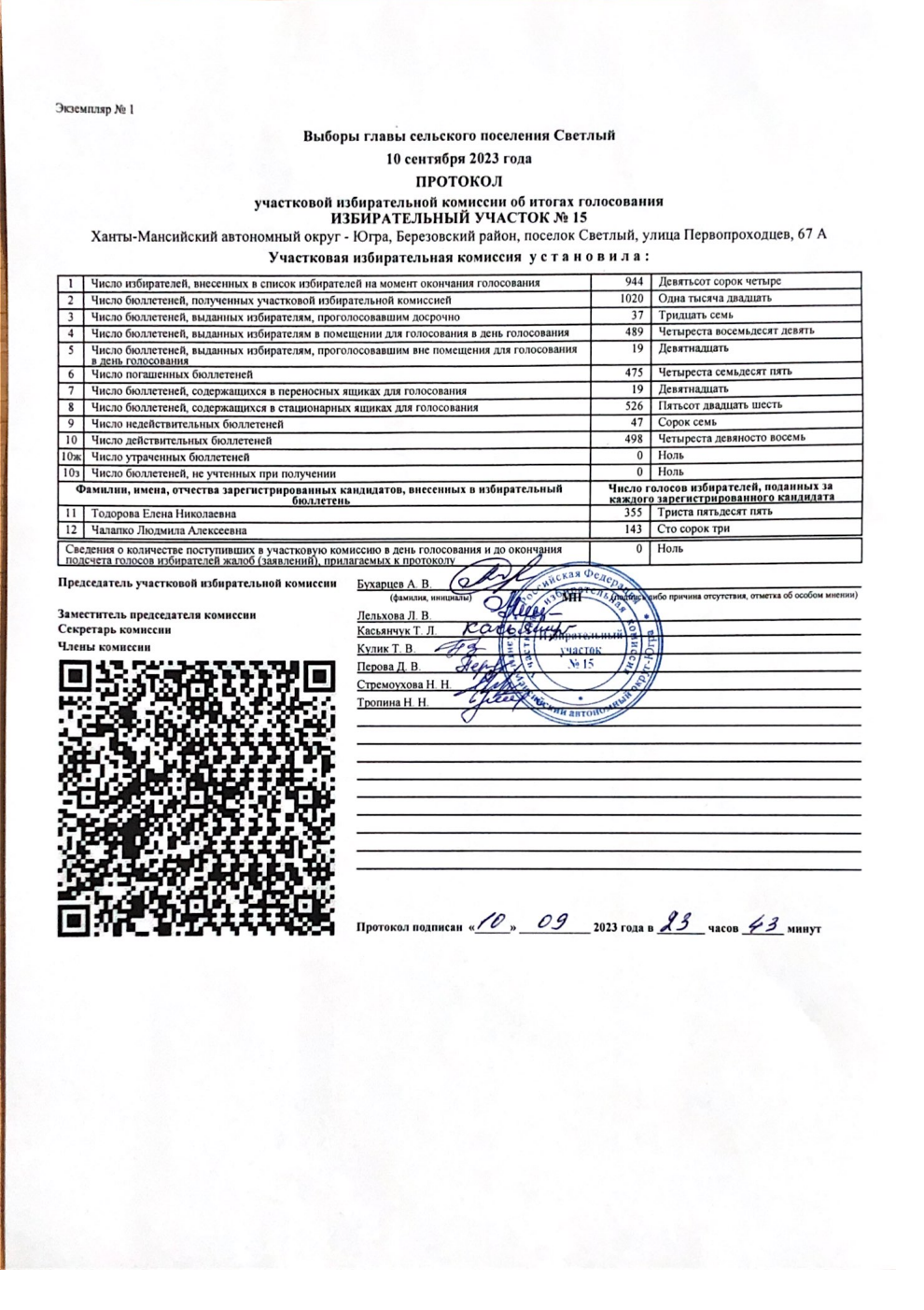 